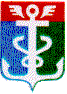 РОССИЙСКАЯ ФЕДЕРАЦИЯПРИМОРСКИЙ КРАЙ
ДУМА НАХОДКИНСКОГО ГОРОДСКОГО ОКРУГАРЕШЕНИЕ «___» _________                                                                                    ПРОЕКТ  О внесении изменений в решение Думы Находкинского городского округа от 27.12.2019 № 542-НПА «О Правилах благоустройства территории Находкинского городского округа»1. Внести в решение Думы Находкинского городского округа от 27.12.2019 № 542-НПА «О Правилах благоустройства территории Находкинского городского округа» (Ведомости Находки, 2019, 30 декабря) следующие изменения:1) в статье 2:в пункте 11 слова  «боксовые гаражи» заменить словами «гаражи, являющиеся некапитальными сооружениями».дополнить пунктами 35-39 следующего содержания: «35) прилегающая территория – это территория, которой беспрепятственно пользуется неограниченный круг лиц (в том числе площади, улицы, проезды, набережные, береговые полосы водных объектов общего пользования, скверы, бульвары), прилегающая к зданию, строению, сооружению, земельному участку в случае, если такой земельный участок образован, за исключением многоквартирных домов, земельные участки под которыми не образованы или образованы по границам таких домов, и границы которой определены правилами благоустройства территории Находкинского городского округа; 36) антенно-мачтовые сооружения – антенные сооружения связи (антенные опоры, входящие в состав оборудования площадки размещения радиоэлектронных средств связи), имеющие как правило, металлическую конструкцию на бетонном основании (фундаменте) и различающиеся по типу на свободностоящие (трубостройки, столбы, башни) и мачтового типа (с оттяжками).37) колористическое решение фасадов - цветовое решение фасадов здания, строения, сооружения, определяющее его художественные особенности во взаимосвязи с окружающей градостроительной средой, информация о котором содержится в эскизном проекте архитектурно-градостроительного облика объекта капитального строительства и включает в себя информацию о цвете, материалах, способах отделки фасадов и их отдельных конструктивных элементов;38) конструктивные элементы фасада - внешняя поверхность стен, входы в здание, строение, сооружение (входные группы), окна, витрины, маркизы, балконы и лоджии, эркеры, иные элементы, размещение которых на фасаде предусмотрено в эскизном проекте архитектурно-градостроительного облика объекта капитального строительства;39) самовольное переоборудование или изменение внешнего вида фасада либо его элементов – переоборудование или изменение внешнего вида фасада здания, строения, сооружения либо его конструктивных элементов, произведенное при отсутствии согласованного в установленном порядке эскизного проекта архитектурно-градостроительного облика объекта капитального строительства или без внесения соответствующих изменений в эскизный проект.»;2) в статье 3:часть 2 дополнить абзацем вторым следующего содержания:«Содержание территории в границах отвода сооружений и коммуникаций транспорта, связи, инженерного оборудования и их санитарно-защитных зон  осуществляется за счет собственников и балансодержателей сооружений и коммуникаций.»;пункт 26 части 5 изложить в следующей редакции:«26) предоставление услуг по прокату и катанию на лошадях (пони) вне установленных для этих целей местах;»;3) дополнить статьей 3.1:«Статья 3.1. Порядок определения границ прилегающих территорий с целью их благоустройства и санитарного содержания1. Обеспечение чистоты, порядка и благоустройства территории Находкинского городского округа осуществляется гражданами, предприятиями, организациями, учреждениями независимо от их организационно-правовой формы в пределах границ прилегающей территории.2. С целью обеспечения надлежащего санитарного состояния территории Находкинского городского округа, реализации мероприятий по охране и защите окружающей среды от загрязнения, границы прилегающих территорий определяются в следующем порядке:1) для индивидуальных жилых домов и домов блокированной застройки: в случае если в отношении земельного участка, на котором расположен жилой дом, осуществлен государственный кадастровый учет – 4 метра по периметру границы этого земельного участка;в случае если в отношении земельного участка, на котором расположен жилой дом, государственный кадастровый учет не осуществлен, либо государственный кадастровый учет осуществлен по границам стен фундаментов этого дома – 20 метров по периметру стен дома; в случае если земельный участок, на котором расположен жилой дом, предоставлен ранее в соответствии с действующим законодательством, огорожен, но в отношении него не осуществлен государственный кадастровый учет – 10 метров по периметру ограждения; 2) для многоквартирных домов – 4 метра от границ земельных участков, на которых расположены многоквартирные дома;3) для нежилых зданий, пристроенных к многоквартирным домам – 30 метров по периметру ограждающих конструкций (стен); 4) для зданий, в которых располагаются образовательные, спортивные, медицинские организации, торговые организации, культурно-развлекательные организации, организации социально-бытового назначения: имеющих ограждение –10 метров по периметру ограждения; не имеющих ограждения –30 метров по периметру стен здания (каждого здания), а в случае наличия парковки для автомобильного транспорта –15 метров по периметру парковки;5) для отдельно стоящих стационарных и нестационарных объектов потребительского рынка (киосков, палаток, павильонов, автомоек) – 7 метров по периметру такого объекта;6) для отдельно стоящей рекламной конструкции – по периметру опоры рекламной конструкции;7) для автостоянок – 25 метров по периметру автостоянки;8) для промышленных объектов, включая объекты захоронения, хранения, обезвреживания, размещения отходов – по периметру ограждения указанных объектов;9) для строительных площадок – 25 метров по периметру ограждения строительной площадки;10) для автозаправочных станций – 30 метров от границ земельных участков, предоставленных для их размещения;11) для розничных рынков – 30 метров от границ земельных участков, предоставленных для их размещения;12) для кладбищ –30 метров по периметру земельного участка, выделенного под размещение кладбища, а в случае наличия крематория –  от ограждающих конструкций (стен) объекта.           13) для мест (площадок) накопления твердых коммунальных отходов в случае, если такие площадки не расположены на земельном участке многоквартирного дома, поставленного на кадастровый учет - 10 метров по периметру контейнерной площадки;14) в отношении объектов, не указанных в части 2 настоящей статьи, расстояние от объекта до границ прилегающей территории составляет 30 метров.3. Для определения границ прилегающей территории определяется фактическое расстояние до рядом расположенных (соседних) объектов. Определение фактического расстояния может осуществляться с помощью средств измерения либо с использованием документации, в которой данное расстояние установлено. 4. В случаях, установленных настоящей статьей, расстояние от объекта до границ прилегающей территории может превышать расстояния от объектов до границ прилегающих территорий, установленные настоящими Правилами, но не более чем на 30 процентов.5. В отношении рядом расположенных (соседних) объектов границы прилегающих территорий между ними определяются с учетом:1) суммы расстояний, установленных частью 2 настоящей статьи2) возможного максимального значения расстояния от объекта до границ прилегающей территории, определенного в соответствии с частью 4 настоящей статьи;3) фактического расстояния до рядом расположенного (соседнего) объекта.6. В случае, если фактическое расстояние между двумя рядом расположенными (соседними) объектами меньше суммы расстояний, установленных настоящими Правилами, расстояние до границ прилегающих территорий по каждому из объектов уменьшается в пропорциональной зависимости от расстояний, установленных настоящими Правилами.7. В случае, если фактическое расстояние между двумя рядом расположенными (соседними) объектами больше суммы расстояний, установленных настоящими Правилами, расстояние до границ прилегающих территорий по каждому из объектов увеличивается в пропорциональной зависимости от расстояний, установленных настоящими Правилами, но не более чем на 30 процентов.8. В случае расположения объекта рядом с автомобильной дорогой граница прилегающей территории такого объекта со стороны автомобильной дороги определяется:1) при наличии тротуара - до края тротуара со стороны автомобильной дороги, если такое расстояние не превышает максимального значения расстояния, определенного в соответствии с частью 4 настоящей статьи. В случае, если граница прилегающей территории объекта с учетом максимального значения расстояния, определенного в соответствии с частью 4 настоящей статьи, находится на территории тротуара и не доходит до его края со стороны автомобильной дороги, граница прилегающей территории определяется до края тротуара со стороны объекта;2) при отсутствии тротуара и наличии кювета - до границы кювета со стороны объекта, если такое расстояние не превышает максимального значения расстояния, определенного в соответствии  с частью 4 настоящей статьи;3) при отсутствии тротуара и кювета - до границы полосы отвода автомобильной дороги со стороны объекта, если такое расстояние не превышает максимального значения расстояния, определенного в соответствии с частью 4 настоящей статьи.9. В случае, если объект граничит с территориями, имеющими охранные, санитарно-защитные зоны, зоны охраны объектов культурного наследия, водоохранные зоны и иные зоны, устанавливаемые в соответствии с законодательством Российской Федерации, границы прилегающей территории такого объекта определяются до границ установленных зон, если такое расстояние не превышает максимального значения расстояния, определенного в соответствии с частью 4 настоящей статьи.10. В случае если в одном здании располагаются несколько пользователей (арендаторов), ответственность за санитарное содержание прилегающей территории возлагается на собственника здания, либо на его уполномоченного представителя. Разграничение зон ответственности в данном случае может определяться также договором аренды или иным договором, заключенным между собственником здания и арендатором, в соответствии с действующим законодательством и подписанным всеми пользователями здания.».4) в статье 5:часть 2 дополнить пунктом 7 следующего содержания:«7) размещать антенно-мачтовые сооружения на земельных участках, на которых в соответствии с правилами землепользования и застройки Находкинского городского округа допускается размещение объектов связи, на фасадах, крышах или иных внешних поверхностях зданий и сооружений после согласования с собственниками и уполномоченным органом администрации Находкинского городского округа.»; часть 3 изложить в следующей редакции:«3. Фасады и их элементы должны содержаться собственниками, иными законными владельцами зданий (помещений в здании), строений или лицами, ответственными за содержания многоквартирного дома в чистоте, порядке и в исправном состоянии, а указатели наименования улиц и номеров домов, расположенных на фасадах зданий, строений, в чистоте и состоянии, пригодном для обозрения.Фасады и их элементы не должны иметь видимых повреждений (разрушений отделочного слоя, воронок и выпусков, изменений цветового тона и других повреждений, а также наклеенных афиш, плакатов, различного рода объявлений (или их остатков), нанесенных надписей и изображений), и должны быть восстановлены (приведены в порядок, очищены) собственниками, иными законными владельцами зданий, строений, сооружений или лицами, ответственными за содержания многоквартирного дома  не позднее одного месяца с момента возникновения повреждений, загрязнений.Формирование, изменение внешнего вида фасадов зданий, строений, сооружений и ограждающих их конструкций (в том числе окраска, облицовка) на территории Находкинского городского округа осуществляются в соответствии с требованиями к их внешнему виду и техническому состоянию, установленными настоящими Правилами.»;дополнить частями 3.1- 3.2 следующего содержания:«3.1. При содержании фасадов зданий, строений, сооружений, в том числе их отдельных конструктивных элементов, дополнительного оборудования, дополнительных элементов и устройств запрещается:1) производить окраску фасадов зданий, строений, сооружений без предварительного восстановления архитектурных деталей;2) устанавливать на зданиях, строениях, сооружениях объекты, ставящие под угрозу обеспечение безопасности в случае их падения;3) самовольное переоборудование или изменение внешнего вида фасада либо его элементов, в том числе:фрагментарная окраска или облицовка участка фасада, окраска откосов и наличников, облицовка поверхностей откосов, не соответствующие колористическому решению фасадов;изменение расположения оконного блока в проеме по отношению к плоскости фасада, устройство витрин, выступающих за плоскость фасада;использование при отделке фасадов (отдельных конструктивных элементов фасадов) самоклеящейся пленки, баннерной ткани;крепление маркиз, размещение дополнительного оборудования, дополнительных элементов и устройств на архитектурных деталях, элементах декора, поверхностях с ценной отделкой;размещение наружных блоков систем кондиционирования и вентиляции в оконных и дверных проемах, если блоки выступают за плоскость фасада и при этом не используются маскирующие ограждения, а также на поверхности главных фасадов, над тротуарами;размещение видеокамер наружного наблюдения на колоннах, фронтонах, карнизах, пилястрах, порталах, козырьках, на цоколях балконов;4) самовольное нанесение надписей.3.2. Действия, связанные с окраской фасадов здания, строения, сооружения, устройством, реконструкцией, ликвидацией, восстановлением входов, окон, витрин, балконов и лоджий, раскрытием ранее заложенных проемов, изменением габаритов и конфигурации проемов, установкой дверных конструкций, козырьков и навесов, устройством лестниц и приямков, установкой или заменой ограждений, установкой дополнительных элементов и устройств, дополнительного оборудования на фасадах зданий, строений и сооружений, изменением их цветового решения, могут производиться только в соответствии с согласованным архитектурно-градостроительным обликом объекта капитального строительства или после внесения соответствующих изменений в эскизный проект архитектурно-градостроительного облика объекта капитального строительства.»5) абзацы первый – второй части 5 статьи 7 изложить в следующей редакции: «На территории Находкинского городского округа, находящейся в муниципальной собственности, на земельных участках, государственная собственность на которые не разграничена, занятых зелеными насаждениями, запрещается: самовольно, а равно без проектов и разрешений, оформленных уполномоченным органом администрации Находкинского городского округа в соответствующем порядке,  вырубать деревья, кустарники и лианы, в том числе сухостойные, больные, аварийные;»6) в статье 8:часть 2 дополнить абзацем третьим следующего содержания: «Вывески размещаются в соответствии с настоящими Правилами и не должны нарушать внешний архитектурный облик сложившейся застройки Находкинского городского округа.» дополнить частью 5.1 следующего содержания:«5.1. Внешний вид вывесок первого типа и их размещение определяется в соответствии с дизайн-проектом размещения вывески, разработанным в соответствии с требованиями настоящих Правил и согласованным с уполномоченным в области архитектуры органом администрации Находкинского городского округа, в порядке, установленном нормативным правовым актом администрации Находкинского городского округа, за исключением случаев, предусмотренных настоящими Правилами.Согласование дизайн-проектов размещения вывесок на фасадах объектов, являющихся объектами культурного наследия, выявленными объектами культурного наследия, осуществляется администрацией Находкинского городского округа только после получения документа, подтверждающего согласование с уполномоченным органом исполнительной власти Приморского края в области охраны объектов культурного наследия.Размещение вывесок первого типа, не соответствующих дизайн-проектам размещения вывесок, согласованным с уполномоченным в области архитектуры органом администрации Находкинского городского округа, не допускается.»;пункт 3 части 6 изложить в следующей редакции: «3) витринную конструкцию (конструкция вывесок располагается в витрине на внешней (в виде объемных букв или знаков на стекле, высота которых не более 30 см) и (или) с внутренней стороны остекления витрины объектов (в виде лайтбоксов (световых коробов) на расстоянии не ближе 0,15 м от остекления). Максимальные высота и длина витринной конструкции не должны быть больше 1/2 высоты и длины остекления витрины соответственно. Витринные конструкции, размещенные на внешней стороне витрины, не должны выходить за плоскость фасада.»;часть 9 изложить в следующей редакции: «9. Настенные конструкции, относящиеся к вывескам первого типа, размещаемые на внешних поверхностях зданий, строений, сооружений, должны размещаться над входом или окнами (витринами) в пределах занимаемых организациями или индивидуальными предпринимателями помещений на уровне линии перекрытий между первым и вторым этажами либо ниже указанной линии.В случае если юридическое лицо, индивидуальный предприниматель имеет отдельный вход в помещения, занимаемые им на праве собственности или ином законном основании, выше первого этажа здания, строения, сооружения, вывеска первого типа может быть размещена над отдельным входом или окнами помещений на уровне линии перекрытий между этажом, занимаемым указанным юридическим лицом, индивидуальным предпринимателем, и этажом, расположенным выше, либо ниже указанной линии.В случае если помещения, занимаемые юридическими лицами, индивидуальными предпринимателями на праве собственности либо ином законном основании, располагаются в подвальных или цокольных этажах зданий вывески первого типа могут быть размещены над окнами подвального или цокольного этажа, но не ниже 0,60 м от уровня земли до нижнего края настенной конструкции. При этом вывеска не должна выступать от плоскости фасада более чем на 0,10 м. Максимальный размер вывески первого типа не должен превышать по высоте – 1 м., по длине – 70 процентов от длины фасада, соответствующей занимаемым юридическими лицами, индивидуальными предпринимателями помещениям, но не более 10 м. для единичной конструкции.Крайняя точка элементов настенной конструкции не должна находиться на расстоянии более чем 0,20 м от плоскости фасада. В случае установки на одной внешней стене здания, строения, сооружения нескольких конструкций (вывесок) организаций или индивидуальных предпринимателей, внешние края всех конструкций должны располагаться на одинаковом расстоянии от стены.При наличии на внешних поверхностях здания, сооружения в месте размещения вывески элементов систем газоснабжения и (или) водоотведения (водосточных труб) размещение настенных конструкций осуществляется при условии обеспечения безопасности указанных систем.При наличии у юридического лица, индивидуального предпринимателя отдельного входа в помещение, занимаемое им на праве собственности или ином законном основании, вывеска первого типа может быть размещена на фризе козырька входных групп зданий, в соответствии со следующими требованиями:- в случае размещения на одном фризе нескольких вывесок на них должна быть организована единая подложка для размещения объемных символов, высота подложки должна быть равна высоте фриза;- запрещается размещение на одном фризе вывесок в разном конструктивном исполнении (без использования подложки и с использованием подложки, и в виде светового короба);- размещение вывески в виде светового короба (световых коробов) на фризе допускается только при условии организации данного светового короба (световых коробов) на всю высоту соответствующего фриза;- размещение вывески на фризе козырька допускается строго в габаритах указанного фриза.Запрещается размещение вывесок непосредственно на козырьке.»;в пункте 5 части 12  слова «и более 2/3 длины фрагмента завершения при перепаде высот завершающей части фасада (парапета)» исключить;часть 14 изложить в след редакции:«14. Допустимый размер вывесок второго типа составляет не более 0,40 м по длине, не более 0,60 м по высоте. При этом высота букв, знаков, размечаемых на данной вывеске, не должна превышать 0,10 м.Вывески второго типа могут быть размещены на дверях входных групп, в том числе методом нанесения трафаретной печати или иными аналогичными методами на остекление дверей. Максимальный размер данных вывесок не должен превышать по высоте – 0,40 м, по длине – 0,30 м.При наличии на дверях входных групп вывесок первого типа вывески второго типа размещаются на данных дверях входных групп в один ряд на едином горизонтальном или вертикальном уровне (на одном уровне, высоте, длине) с вывесками первого типа.Допускаются максимальные размеры вывески второго типа для отдельно стоящих магазинов, торговых и развлекательных центров: не более 1,0 м по длине, не более 2,5 м по высоте, при этом, при размещении такие вывески должны составлять симметричную и (или) гармоничную композицию на фасаде здания и не должны нарушать общий архитектурно-градостроительный облик объекта капитального строительства.»; пункт 4 части 16 изложить в следующей редакции: «4) полное или частичное перекрытие (закрытие) дверных и оконных проемов, витражей и витрин;»;пункт 13 части 16 после слова «медиафасады» дополнить словами «, бегущая строка и т.д.»;в пункте 14 части 16 слова «и покрытие декоративными пленками» исключить;пункт 20 части 16 признать утратившим силу;пункт 1 части 17 изложить в следующей редакции: «1) максимальный размер штендера не должен превышать по высоте 1,5 м, по длине 1,0 м;»;пункт 3 части 17 изложить в следующей редакции:«3) штендеры не должны иметь дополнительного устанавливаемого крепежа к объектам, в том числе заглубленного в грунт;»;часть 17 дополнить пунктом 7 следующего содержания: «7) запрещается установка штендеров для размещения рекламной и иной информации в отношении товаров и иных объектов рекламирования, для которых установлены специальные требования и ограничения, в соответствии с Федеральным законом от 13.03.2006 № 38-ФЗ «О рекламе».»;часть 18 дополнить абзацем следующего содержания:«Требования настоящих Правил не применяются при согласовании дизайн-проектов размещения вывесок, разработанных для отдельно стоящих магазинов, торговых и развлекательных центров, в случае, если места размещения вывесок и информационных конструкций предусмотрены проектом здания.»;7) в статье 9:в наименовании статьи слова «площадок для выгула животных,»  исключить;  в части 1 слова «площадки для выгула домашних животных,» исключить;абзац третий части 4 изложить в следующей редакции:      «Перечень элементов благоустройства территории на детской площадке включает: информационные стенды (таблички), ударопоглощающее покрытие, элементы сопряжения поверхности площадки с газоном, озеленение, игровое оборудование, скамьи и урны, осветительное оборудование.» часть 8 признать утратившей силу;в части 9 слова «9. Потребители ТКО» заменить словами «10. Потребители ТКО»;часть 10 изложить в следующей редакции:«10. Накопление отходов допускается только в местах (на площадках) накопления отходов, соответствующих требованиям законодательства в области санитарно-эпидемиологического благополучия населения и иного законодательства Российской Федерации.Потребители ТКО осуществляют складирование ТКО в местах (площадках) накопления ТКО, определенных договором на оказание услуг по обращению с ТКО, в соответствии со схемой размещения мест (площадок) накопления ТКО.  В местах (площадках) накопления ТКО складирование ТКО осуществляется потребителями ТКО следующими способами:в контейнеры на колесах, расположенные в мусороприемных камерах (при наличии соответствующей внутридомовой инженерной системы); в контейнеры, бункеры, расположенные на контейнерных площадках.Расстояние от контейнерных и (или) специальных площадок до многоквартирных  домов, индивидуальных жилых домов, детских игровых и спортивных площадок, зданий и игровых, прогулочных и спортивных площадок организаций воспитания и обучения, отдыха и оздоровления детей и молодежи, а также количество, объем контейнеров и бункеров,  требования к их состоянию  определяются в соответствии с требованиями законодательства в области санитарно-эпидемиологического благополучия населения и иного законодательства Российской Федерации. Обязательный перечень элементов благоустройства контейнерных площадок включает: твердое (асфальтовое, бетонное) покрытие с уклоном для отведения талых и дождевых сточных вод, ограждение с трех сторон высотой не менее 1,5 метров (для специальных площадок не менее 1 метра), обеспечивающее предупреждение распространения отходов за пределы контейнерной площадки, контейнеры для сбора ТКО (бункеры), подъездной путь.Контейнерная площадка может быть ограничена бордюром и зелеными насаждениями (кустарниками) по периметру, иметь крышу в целях защиты от атмосферных осадков.Допускается для визуальной изоляции контейнерных площадок применение декоративных стенок, трельяжей или периметральной живой изгороди в виде высоких кустарников без плодов и ягод.Накопление крупногабаритных отходов, относящихся к ТКО, осуществляется:в бункеры и бункеры-накопители, расположенные на контейнерных площадках;на специальных площадках для накопления крупногабаритных отходов.Вывоз крупногабаритных отходов обеспечивается в соответствии с законодательством Российской Федерации региональным оператором, в том числе по заявкам потребителей, либо самостоятельно потребителями путем доставки крупногабаритных отходов на площадку для их складирования.Места расположения таких площадок определяются в соответствии со схемой размещения мест (площадок) накопления ТКО указываются в договоре на оказание услуг по обращению с ТКО.Крупногабаритные отходы должны находиться в состоянии, не создающем угроз для жизни и здоровья лиц, осуществляющих их вывоз, в частности, предметы мебели должны быть в разобранном состоянии и не иметь торчащие гвозди, болты, арматуру, а также не должны создавать угроз для целости и технической исправности мусоровозов. Предоставленные к транспортированию крупногабаритные отходы не должны быть заполнены другими отходами.Складирование картонной тары должно быть произведено в следующем порядке: картонная тара должна быть разрезана, сформирована в пачки, перевязана жгутом и сложена у контейнерной площадки.Накопление отходов электронного оборудования осуществляется в соответствии с порядком накопления ТКО (в том числе их раздельного накопления), утвержденным постановлением Администрации Приморского края от 07.11.2017 № 438 –па «Об утверждении порядка накопления твердых коммунальных отходов (в том числе их раздельного накопления) на территории Приморского края».Лицо, ответственное за содержание многоквартирного дома обязано создавать места (площадки) накопления ТКО для домов, находящихся в их управлении, ремонтировать, содержать такие места (площадки) накопления ТКО и прилегающие к ним территории с соблюдением требований законодательства и настоящих Правил. В случае, если площадка для сбора ТКО предназначена исключительно для нужд жителей многоквартирного дома, независимо от наличия границ и правового статуса земельного участка, предназначенного под эксплуатацию указанного многоквартирного дома,  содержанием ее и прилегающей к ней территории занимается лицо, ответственное за содержание многоквартирного дома.  Обязанность по созданию, ремонту, содержанию мест (площадок) накопления ТКО и прилегающие к ним территории в садоводческих, огороднических и дачных некоммерческих объединениях граждан возлагается на их органы управления.Собственники, лица, ответственные за содержание многоквартирного дома, иные законные владельцы места (площадки) накопления ТКО:1) обеспечивают проведение промывки и дезинфекции контейнеров для накопления ТКО;2) осуществляют мониторинг контейнеров накопления ТКО в целях установления состояния их потребительских свойств в соответствии с графиком осмотра контейнеров для накопления ТКО;3) осуществляют по мере необходимости расчет необходимого количества контейнеров для накопления ТКО, эксплуатируемых источниками образования ТКО;4) уведомляют источники образования ТКО о местах накопления крупногабаритных отходов.»;Дополнить частью 11 следующего содержания:«11. На территории Находкинского городского округа запрещается:1) складировать в контейнерах для накопления ТКО горящие, раскаленные или горячие отходы, крупногабаритные отходы, отходы, образующиеся от проведения строительных работ (в том числе: битый кирпич, бетон, штукатурку, металлическую арматуру, батареи (радиаторы) отопления), снег и лед, жидкие вещества, биологически и химически активные отходы, осветительные приборы, электрические лампы и электронное оборудование, содержащие ртуть, батареи и аккумуляторы, медицинские отходы, а также все отходы, которые могут причинить вред жизни и здоровью граждан, повредить или нетипичным образом загрязнить контейнеры, мусоровозы или нарушить режим работы объектов по обработке, обезвреживанию и размещению отходов;2) сжигать (поджигать) ТКО, находящиеся в контейнере для накопления ТКО;3) размещать ТКО вне контейнеров для накопления ТКО;4) складировать ТКО вне установленных мест (площадок) накопления ТКО (несанкционированное размещение и хранение ТКО), сбрасывать ТКО в водоемы и на их берега, сжигать вне специализированных установок;5) складировать ТКО в местах (площадках) накопления ТКО, не указанных в договоре на оказание услуг по обращению с ТКО;6) складировать ТКО в контейнеры, не предназначенные для накопления ТКО;7) захламлять, загромождать и загораживать пути подъездов к местам (площадкам) накопления ТКО;8) сортировать ТКО из мусоросборников и мусоровозов в местах (площадках) накопления ТКО;9) складировать мелкие фракции ТКО в открытом виде (навалом) без применения тары;10) складировать на местах (площадках) накопления ТКО дурно пахнущие ТКО вне герметичных емкостей;11) передавать ТКО, в том числе крупногабаритные отходы, лицам, не являющимся региональным оператором;12) складировать в бункерах, расположенных на контейнерных площадках для накопления ТКО и на специальных площадках для складирования крупногабаритных отходов, отходов, не относящихся к крупногабаритным отходам.»;8) дополнить статьей 9.1. следующего содержания:«Статья 9.1. Места массового отдыха населения на водных объектах Места массового отдыха населения на водных объектах должны соответствовать государственным стандартам Российской Федерации, Правилам охраны жизни людей на водных объектах в Приморском крае и Правилам пользования водными объектами для плавания на маломерных судах в Приморском крае, утвержденным Постановлением Губернатора Приморского края от 24.04.1998 № 196 «Об утверждении Правил охраны жизни людей на водных объектах в Приморском крае и Правил пользования водными объектами для плавания на маломерных судах в Приморском крае».Арендаторы, собственники и (или) землепользователи территорий мест массового отдыха населения на водных объектах обязаны проводить мероприятия, связанные с функционированием мест массового отдыха населения на водных объектах и обслуживанием отдыхающих, включающие также работы по поддержанию необходимого уровня санитарно-эпидемиологического благополучия, благоустройства и безопасности мест массового отдыха населения на водных объектах.На территориях, предназначенных и обустроенных для организации активного массового отдыха, купания и рекреации (далее - зона отдыха), допускается размещать: пункт медицинского обслуживания с проездом, спасательную станцию, пешеходные дорожки, инженерное оборудование (питьевое водоснабжение и водоотведение, защита от попадания загрязненного поверхностного стока в водоем).Перечень элементов благоустройства на территории зоны отдыха включает: твердые виды покрытия проезда, комбинированные - дорожек (плитка, утопленная в газон), озеленение, питьевые фонтанчики, скамьи, урны, контейнерные площадки с контейнерами для сбора ТКО, оборудование мест массового отдыха населения на водных объектах (навесы от солнца, лежаки, кабинки для переодевания), туалетные кабины.Береговая полоса, составляющая 20 м (для каналов, а также рек и ручьев, протяженность которых от истока до устья не более чем десять километров - 5 м), является местом общего пользования. Береговые полосы могут беспрепятственно использоваться любым лицом для передвижения и пребывания около них (без использования механических транспортных средств), в том числе для рыбалки и причаливания лодок, парусников и иных плавучих средств.Содержание и уборка мест массового отдыха осуществляются в соответствии с требованиями действующего законодательства РФ в области санитарно-эпидемиологического благополучия населения.За ограничение свободного доступа граждан к водному объекту общего пользования и его береговой полосе предусматривается административная ответственность.»;9) дополнить статьей 9.2. следующего содержания: « Статья 9.2. Содержание домашнего скота и птицы. Выгул домашних животных (собак и кошек), выпас домашнего скота1. Владельцы животных, птиц обязаны предотвращать опасное воздействие своих животных на других животных и людей, а также обеспечивать тишину для окружающих в соответствии с санитарными нормами, соблюдать действующие санитарно-гигиенические и ветеринарные правила. Содержание сельскохозяйственных животных, птиц в зоне многоэтажной жилой застройки не допускается. Исключить случаи безнадзорного обитания животных на территории Находкинского городского округа. Владельцам собак, имеющим в собственности или пользовании земельный участок, разрешается вольно содержать собаку только при наличии при входе на участок предупредительной надписи о наличии во дворе собаки, при этом земельный участок должен быть полностью огорожен и исключать возможность выхода собаки за его пределы.Запрещено:  1) пасти домашний скот на территории населенного пункта;2) натравливать собак на людей или животных;3) выпускать животных для самостоятельного выгуливания;4) выгуливать домашних животных на газонах, детских и спортивных площадках, вблизи детских учреждений и в местах общего пользования, выгул собак без ошейника и намордника, купать животных в местах, предназначенных для купания людей.Владельцы (собственники) домашних животных обязаны незамедлительно осуществлять уборку экскрементов за ними.Вред, причиненный здоровью и жизни граждан, или ущерб, нанесенный их имуществу животными, птицами, повреждение животными зеленых насаждений, клумб иных объектов на территории Находкинского городского округа, возмещается владельцами животных, птицы в порядке, установленном законодательством РФ.2. Домашний скот и птица должны содержаться в специально оборудованных для содержания помещениях (стайках, хлевах и т.д.), размещенных в границах земельного участка, правообладателем которого является собственник животного, иное лицо, в пользовании у которого находится домашний скот или птица.Содержание скота и птицы в помещениях многоквартирных жилых домов, на придомовых территориях и в (на) других не приспособленных для этого территориях, строениях, помещениях, сооружениях, транспортных средствах не допускается.Выпас скота разрешается только в специально отведенных для этого местах. Места выпаса и маршрут прогона скота на пастбища должны быть согласованы с администрацией Находкинского городского округа. Запрещается прогонять животных по пешеходным дорожкам и мостикам.3. Выгул домашних животных (не относящихся к домашнему скоту и птице) на территории Находкинского городского округа  должен осуществляться на поводке в сопровождении владельца или уполномоченного им лица.Допускается оставлять собак на короткий период, но не более одного часа, в наморднике и на привязи у магазинов, аптек и иных подобных местах общего пользования. При временном помещении собаки на привязь в местах общего пользования владелец собаки обязан исключить возможность самопроизвольного снятия собаки с привязи, ее нападения на других людей, а также обязан обеспечить свободное передвижение людей и транспортных средств.Выгул домашних животных без поводка разрешается на огороженном земельном участке, правообладателем которого является владелец домашнего животного, на специальных площадках для выгула и/или дрессировки домашних животных (за исключением потенциально опасных собак, включенных в перечень, утвержденный постановлением Правительства Российской Федерации от 29.07.2019 №974 «Об утверждении перечня потенциально опасных собак»).Специальные площадки для выгула и/или дрессировки домашних животных могут размещаться на земельных участках, принадлежащих на праве собственности или ином вещном праве физическим и (или) юридическим лицам, на земельных участках, находящихся в муниципальной или государственной собственности, а также на земельных участках, государственная собственность на которые не разграничена.Решение о создании специальной площадки для выгула и/или дрессировки домашних животных принимается:на приобъектных территориях или земельных участках, принадлежащих на праве собственности или ином законном основании - правообладателями земельных участков или объектов, зданий, строений, сооружений;на придомовых территориях - общим собранием собственников помещений в многоквартирном доме в порядке, установленном жилищным законодательством;на земельных участках, находящихся в муниципальной собственности, а также на земельных участках, государственная собственность на которые не разграничена, - администрацией Находкинского городского округа в порядке, предусмотренном земельным и градостроительным законодательством;на земельных участках, находящихся в государственной собственности, - уполномоченным органом государственной власти субъекта Российской Федерации или Российской Федерации. Специальные площадки для выгула и/или дрессировки домашних животных должны размещаться за пределами санитарной охранной зоны источников питьевого водоснабжения. Расстояние от границы специальной площадки для выгула и/или дрессировки домашних животных до окон жилых и общественных зданий, от участков детских учреждений, школ, детских, спортивных площадок, площадок отдыха должно быть не менее 40 м. Покрытие поверхности специальной площадки для выгула и/или дрессировки домашних животных должно иметь выровненную поверхность, не травмирующую конечности животных (газонное, песчаное, песчано-земляное покрытие), а также быть удобным для регулярной уборки и обновления. На территории специальной площадки для выгула и/или дрессировки домашних животных должен быть предусмотрен информационный стенд с правилами пользования площадкой и наименованием организации или физического лица, ответственной (-го) за ее содержание. Ограждение специальной площадки для выгула и/или дрессировки домашних животных должно быть представлено забором высотой не менее 2,0 м. Расстояние между элементами и секциями ограждения, его нижним краем и землей, конструкция полотна забора не должны позволять животному покидать площадку или причинять себе травму. Запрещается выгул собак на детских, спортивных площадках, на территориях медицинских, детских дошкольных, школьных, физкультурно-спортивных учреждений, учреждений культуры, на территориях скверов и парков, в местах расположения детских игровых зон, аттракционов и иных объектов и площадок организации досуга детей. Запрещается допускать домашних животных в здания, помещения детских, образовательных, физкультурно-спортивных, медицинских организаций, организаций торговли и общественного питания, бытового обслуживания (за исключением служебных собак, собак-поводырей, собак мелких пород и щенков в возрасте до трех месяцев, находящихся в специальных контейнерах (корзинах), а также случаев проведения выставок, зрелищных и массовых мероприятий с непосредственным участием домашних животных). Лица, осуществляющие выгул домашних животных, а также лица, ответственные за содержание специальных площадок для выгула и/или дрессировки домашних животных, обязаны обеспечивать уборку продуктов жизнедеятельности животного в местах их выгула и на территориях общего пользования.Выгул потенциально опасной собаки без намордника и поводка независимо от места выгула запрещается, за исключением случаев, если потенциально опасная собака находится на огороженной территории, принадлежащей владельцу потенциально опасной собаки на праве собственности или ином законном основании. О наличии этой собаки должна быть сделана предупреждающая надпись при входе на данную территорию.»;10) в статье 13:часть 16 дополнить пунктом 14 следующего содержания: «14) необходимо организовать пункт мойки колес техники, покидающей зону проведения земляных работ.»;дополнить частью 17 следующего содержания: «17. Закрытие разрешения (ордера) на проведение земляных работ: 1) в течение 5 (пяти) дней по окончании срока действия ордера, заявитель обязан восстановить нарушенное благоустройство территории в полном объеме.2) в случае невыполнения работ по восстановлению благоустройства в течение 15 (пятнадцати) дней после срока окончания работ, указанного в ордере, рассматривается вопрос о привлечении заявителя в установленном порядке к административной ответственности.»;11) статью 16 признать утратившей силу.2. Установить, что вывески подлежат приведению в соответствие с требованиями, установленными настоящим решением, в течение 12 месяцев со дня вступления в силу настоящего решения. Приведение вывесок в соответствие с установленными требованиями осуществляется лицами, разместившими указанные вывески, за счет собственных средств.В случае несоответствия ранее установленной рекламной конструкции на основании разрешения на установку и эксплуатацию рекламных конструкций на территории Находкинского городского округа требованиям, установленным частью 21 статьи 8 Правил благоустройства территории Находкинского городского округа в части необходимости закрытия декоративными элементами конструктивных элементов жесткости, торцевых поверхностей и креплений рекламных конструкций (болтовых соединений, элементов опор, технологических косынок и других элементов жесткости и крепления рекламных конструкций), а также в части необходимости оформления обратной стороны рекламной конструкции, выполненной в одностороннем варианте, такая рекламная конструкция должна быть приведена в соответствие с указанными требованиями в течение 1 года со дня вступления в силу настоящего решения.».3. Настоящее решение вступает в силу со дня его официального опубликования.Глава Находкинского городского округа                                                                                           Т.В. МагинскийПриложениек распоряжению администрации Находкинского городского округа   от ______________№ _________